Christmas Season Holy Mass Schedule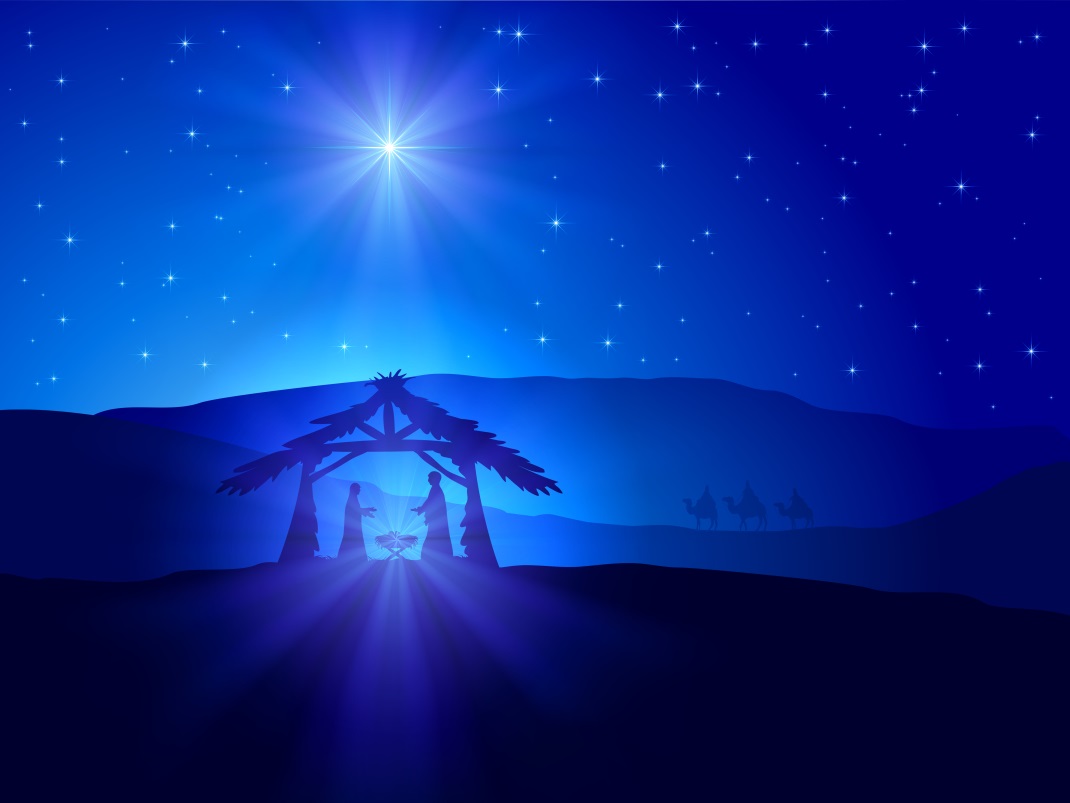 Confessions before all Masses that take place in the cathedral4th Sunday of Advent: Dec. 21st/22nd  Sat. at 5 pm, Sun. at 8 am, 10:30 am & 7:30 pmChristmas Eve: Monday, Dec. 24th; 5 pm (Childrens’ Pageant) and 7:30 pm.  Please bring an item for the food bank. Christmas Day:  Dec. 25th; 12:00 am midnight and 10:00 am Followed by our Christmas Dinner at 12 noon, for those who will be alone or cannot prepare one of  their own.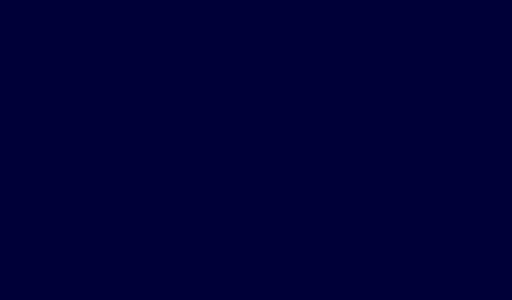 Feast of the Holy Family: Dec. 28th/29th Sat. at 5 pm, Sun. at 8 am, 10:30 am & 7:30 pmNew Year’s Eve: Monday, Dec. 31st Solemnity of Mary the Mother of God at 5 pm Holy Hour to celebrate the New Year at 11 pm and pray for the needs of the parishNew Year’s Day: Jan. 1st; 10 am  Epiphany: Jan. 4th/5th:  Regular Sunday Mass Schedule